Festlegen der Schriftfarbe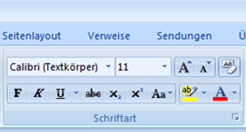 Übe das Festlegen der Schriftfarbe für deine Wörter/ deinen Text! Denke daran, dass du zuerst die Sätze markieren musst!Wähle für jeden Satz eine andere Schriftfarbe aus! Klicke mit der linken Maustaste auf die Schriftfarbe!Im Herbst fallen die Blätter von den Bäumen.Die Kinder unternehmen einen Spaziergang.Den Berg rodeln die Kinder im Winter herunter. Wir pflücken im Sommer die Blumen im Garten.Es ist ein sonniger, herrlicher Frühlingstag und ich gehe auf den Spielplatz.